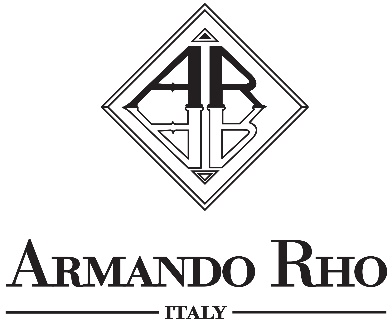 CLASSICISM REVISITED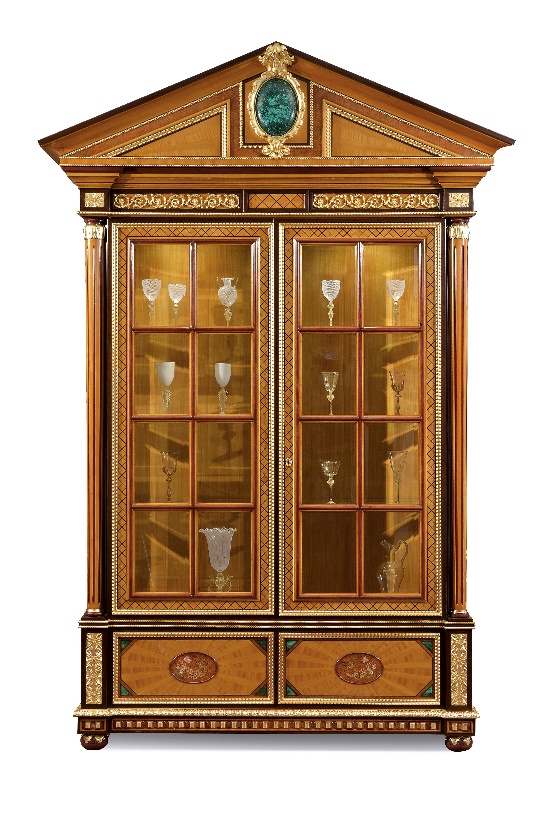 A dining room with two sumptuous cabinets, enhanced by a solemn fireplace in white stuccos framed by neoclassical pilasters and a precious chandelier in a reference to an ancient time for wealthy homeowners. Shiny marble floors and a fine carpet recall the green tones of the chair coverings. The table features rich inlays and straight legs with golden motifs in a neoclassical ambience where the attention to details can be perceived in each piece of furnishing. 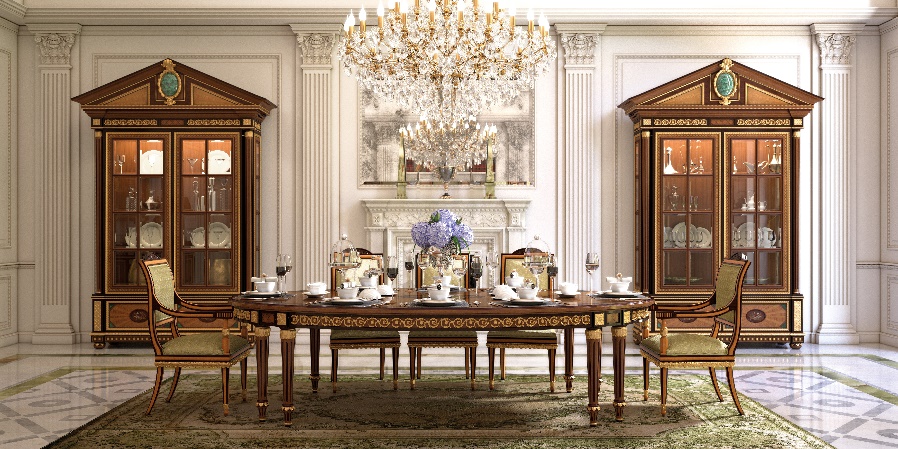 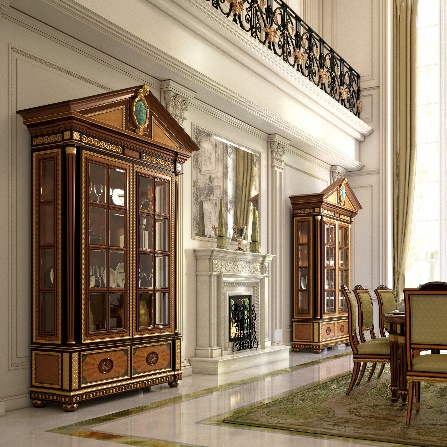 “Defining luxury through details”ARMANDO RHO S.R.L Via Per Cabiate, 111, 22066 Mariano Comense COPh. +39 031 747463www.rhoarmando.com - info@rhoarmando.comOGS SRL PUBLIC RELATIONS & COMMUNICATIONVia Koristka 3, 20154 Milano, (Italy)Ph. +39 023450605www.ogs.it - info@ogs.it